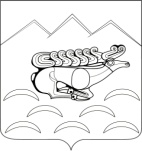 СОВЕТ КОСТРОМСКОГО СЕЛЬСКОГО ПОСЕЛЕНИЯМОСТОВСКИЙ РАЙОН РЕШЕНИЕот 20.12.2017                                                                                   № 148ст-ца КостромскаяО внесении изменений в Генеральный план Костромского сельского поселение Мостовского района Краснодарского края Руководствуясь Градостроительным кодексом Российской Федерации, решением Совета муниципального образования Мостовский район от 21 декабря 2016 года № 131 «О передаче полномочий органа местного самоуправления муниципального района органам местного самоуправления поселений на 2017 год», решением Совета Костромского  сельского поселения Мостовского района от 29.12.2016 года № 119 «О принятии части полномочий органа местного самоуправления муниципального района органами  местного самоуправления Костромского сельского поселения на 2017 год», Уставом Костромского сельского поселения Мостовского района, рассмотрев представленный главой администрации Костромского  сельского поселения Мостовского района проект внесения изменений в Генеральный план Костромского сельского поселения Мостовского района Краснодарского края, Совет Костромского сельского поселения решил:          1. Внести в решение Совета Костромского сельского поселения Мостовского района от 24 апреля 2012 года № 120 «Об утверждении «Генерального плана муниципального образования Костромское сельское поселение Мостовского района Краснодарского края» следующие изменения:          1) Приведение проекта в соответствие с Федеральным законом от 25.06.2002 N 73-ФЗ (ред. от 09.03.2016) "Об объектах культурного наследия (памятниках истории и культуры) народов Российской Федерации".           2)  Исключить производственные зоны в границах земельных участков с кадастровыми номерами 23:20:0804001:19, 23:20:0804001:1, 23:20:0804001:3, 23:20:0803001:102, 23:20:0803001:26, 23:20:0803001:14, а также производственные территории ликвидированных сельскохозяйственных предприятий.           3) Изменить в северной части ст-цы Костромская проектируемой территории под размещение объектов рекреационного назначения на территорию жилой застройки. Иные аспекты генерального плана корректировки не подлежали.     2. Утвердить внесенные изменения в Генеральный план Костромского сельского поселения Мостовского района Краснодарского края.           3. Рекомендовать администрации Костромского сельского поселения привести муниципальные правовые акты в соответствие с настоящим решением.4. Опубликовать настоящее решение в газете “Предгорье” и разместить на официальном сайте Костромского сельского поселения Мостовского района.5. Контроль за выполнением настоящего решения возложить на комиссию по вопросам развития сельских населенных пунктов, сельского хозяйства, земельным ресурсам, землеустройству (Водопшин).                6. Настоящее решение вступает в силу со дня его опубликования.Председатель Совета, главаКостромского сельскогопоселения                                                                                            П.А. Нартов